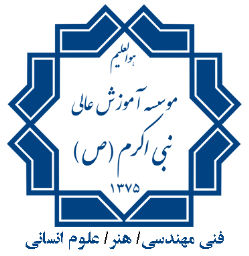 فرم تقاضای اولیه میهمان و اولیهبا سلام، اینجانب ______________ دانشجوی رشته _________ به شماره دانشجویی ______________ مقطع ____________  ورودی ________ تقاضای   میهمان /    انتقال در نیم‌سال  اول /    دوم /   تابستان سال‌تحصیلی ___________ در دانشگاه / موسسه ____________________________ را با ارائه مدارک و دلایل ذیل دارم.___________________________________________________________________________________________________________________________________________________________________________________________________________________.درضمن اینجانب تاکنون به‌مدت:___ نیم‌سال در سال تحصیلی ___ به‌تعداد ___ واحد در دانشگاه/موسسه __________ به‌صورت میهمان معرفی‌شده و ثبت‌نام کرده‌ام/نکرده‌ام.___ نیم‌سال در سال تحصیلی ___ به‌تعداد ___ واحد در دانشگاه/موسسه __________ به‌صورت میهمان معرفی‌شده و ثبت‌نام کرده‌ام/نکرده‌ام.	امضاء دانشجو	مورخ    /    /--------------------------------------------------------------------------------------دانشجوی فوق‌الذکر تاکنون ____ واحد را با معدل ___/___ با موفقیت گذرانده و به‌عنوان دانشجوی ترم آخر می‌باشد / نمی‌باشد.	امضاء آموزش	مورخ    /    /-------------------------------------------------------------------------------------تقاضای دانشجو در شورای آموزشی مورخ ___/___/______ مورد بررسی قرارگرفت. صدور فرم درخواست انتقال یا مهمان بلامانع است.با تقاضای نام‌برده موافقت نمی‌شود.	امضاء معاون آموزش	مورخ    /    /